Контрольная работа по литературе6 класс 1 полугодие1. Назовите ФИО писателя или поэта.а)    б)   в) 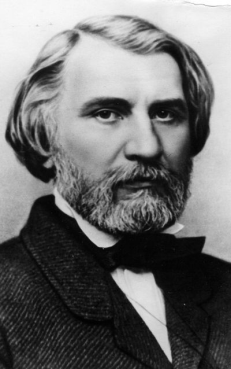 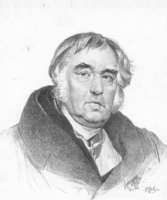 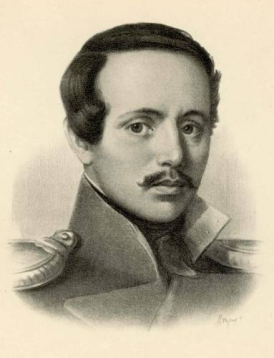 2. Назовите произведения, которые вошли в цикл «Повести Белкина» А.С. Пушкина?3.  В качестве кого появился Владимир Дубровский в доме К.П. Троекурова?4. Назовите жанр произведения и автора:а) «Муха»;б) «Дубровский»;в) «С поляны коршун поднялся»;г) «Три пальмы».5. Соотнесите произведение и автора:1) М.Ю. Лермонтов                  А) «Листья»2) А.С. Пушкин                         Б) «Листы и корни»3) И.А. Крылов                          В)  «Узник»4) Ф.И. Тютчев                          Г)  «Тучи»6. Как называется двусложный размер с ударением на первом слоге?7. Узнай писателя (поэта) по годам жизни.1) Ф.И. Тютчев                А) 1814 - 18412) М.Ю. Лермонтов         Б)1803 – 18733) А.С. Пушкин                В) 1769 – 18444) И.А. Крылов                 Г) 1799 - 18378.  Выберите понятие к определению (роман, пословица, антитеза, поговорка, композиция, сюжет):а) построение художественного произведенияб) краткое мудрое изречение, содержащее законченную мысльв) последовательность и связь событийг) противопоставление слов, образов, эпизодов для передачи мысли и чувства.9. Из какого произведения эти строки(запишите название и автора):а) Мороз и солнце; день чудесный! Еще ты дремлешь, друг прелестный — Пора, красавица, проснись: Открой сомкнуты негой взоры Навстречу северной Авроры, Звездою севера явись!б) Случается нередко намИ труд и мудрость видеть там,Где стоит только догадатьсяЗа дело просто взяться.в) Иди себе дальше; о странник! тебя я не знаю! Я солнцем любима, цвету для него и блистаю; По небу я ветви раскинула здесь на просторе, И корни мои умывает холодное морег) Солнце раз еще взглянуло Исподлобья на поля, И в сиянье потонула Вся смятенная земля.10. Какое произведение, из прочитанных в первом полугодии, понравилось вам (или не понравилось) и почему?Ответы1. а) Иван Сергеевич Тургеневб) Иван Андреевич Крыловв) Михаил Юрьевич Лермонтов2. «Выстрел»«Барышня-крестьянка»«Станционный смотритель»«Гробовщик»«Метель»3. Учитель.4 а) И.И. Дмитриев, басняб) А.С. Пушкин, романв) Ф.И. Тютчев, стихотворениег) М.Ю. Лермонтов, баллада5. 1) г      2) в          3) б     4) а     6. Хорей 7. 1 – Б2 – А3 – Г 4 – В 8.А – композицияБ – пословицаВ – композицияГ - антитеза9.а) А.С. Пушкин «Зимнее утро»б) И.А. Крылов «Ларчик»в) М.Ю.Лермонтов «Листок»г) Ф.И. Тютчев «Неохотно и несмело»